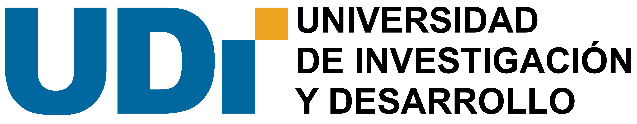 GUÍA PARA DILIGENCIAMIENTO DE LA FICHAINSCRIPCION DE TEMA DE PROYECTO DE GRADOCiudad y fecha: Especificar la ciudad o extensión de , en la cual se va a realizar y fecha de inscripción de tema.Programa: Especificar la carrera en la cual se completó el plan de estudios, indicando si está en convenio con otra Institución.Título: Especificar el Título del proyecto propuesto.Línea de Investigación: Especificar la línea de Investigación (Avalada por  de Investigaciones) a la cual pertenece el proyecto.Esta información se encuentra disponible en el siguiente link de la página web institucional:http://www.udi.edu.co/investigaciones/19-grupos-de-investigacion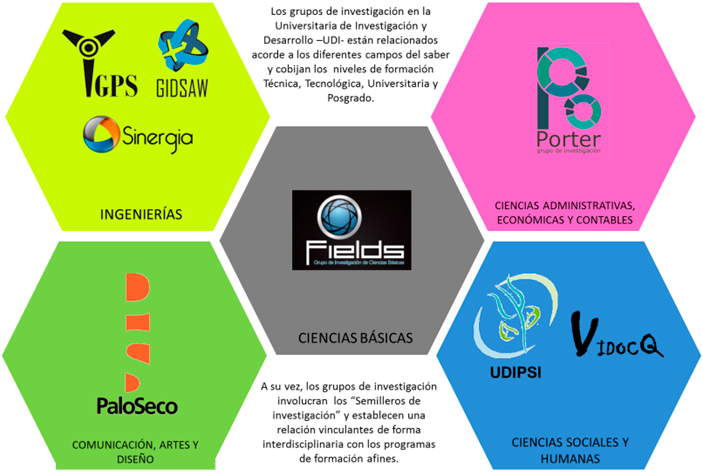 Descripción: Una breve explicación y justificación del proyecto, que responde a los interrogantes de Que?, Cómo?, Por Qué? y Para Qué?.Datos de los Estudiantes y Director: Debe informar los datos de las personas que participaran en el proyecto, nombres completos, apellidos completos, teléfono de la casa, trabajo (si lo tiene), celular (si lo tiene) y correo electrónico (obligatorio).Firmas: Es requisito importante que el documento sea  firmado por los estudiantes. Toda Ficha que sea enviada sin FIRMAS, no será evaluada por el comité.FICHA DE INSCRIPCION DE TEMAPROYECTO DE GRADO ESTUDIANTESFICHA DE INSCRIPCION DE TEMAPROYECTO DE GRADO ESTUDIANTESFICHA DE INSCRIPCION DE TEMAPROYECTO DE GRADO ESTUDIANTESFICHA DE INSCRIPCION DE TEMAPROYECTO DE GRADO ESTUDIANTESFICHA DE INSCRIPCION DE TEMAPROYECTO DE GRADO ESTUDIANTES1 INFORMACION GENERAL DEL PROYECTO DE INVESTIGACION1 INFORMACION GENERAL DEL PROYECTO DE INVESTIGACION1 INFORMACION GENERAL DEL PROYECTO DE INVESTIGACION1 INFORMACION GENERAL DEL PROYECTO DE INVESTIGACION1 INFORMACION GENERAL DEL PROYECTO DE INVESTIGACIONCiudad: __________________________ Fecha de entrega: _______________________Programa : Ciudad: __________________________ Fecha de entrega: _______________________Programa : Ciudad: __________________________ Fecha de entrega: _______________________Programa : Ciudad: __________________________ Fecha de entrega: _______________________Programa : Ciudad: __________________________ Fecha de entrega: _______________________Programa : Título :  Título :  Título :  Título :  Título :  Línea de Investigación : Línea de Investigación : Línea de Investigación : Línea de Investigación : Línea de Investigación : Área Temática:Área Temática:Área Temática:Área Temática:Área Temática:2. DESCRIPCION DEL PROYECTO DE INVESTIGACION2. DESCRIPCION DEL PROYECTO DE INVESTIGACION2. DESCRIPCION DEL PROYECTO DE INVESTIGACION2. DESCRIPCION DEL PROYECTO DE INVESTIGACION2. DESCRIPCION DEL PROYECTO DE INVESTIGACION3. DATOS DE LOS ESTUDIANTES3. DATOS DE LOS ESTUDIANTES3. DATOS DE LOS ESTUDIANTES3. DATOS DE LOS ESTUDIANTES3. DATOS DE LOS ESTUDIANTESEstudiantesCédulaTeléfonosCódigoCorreo Electrónico____________________________                     ________________________________Nombre ESTUDIANTE                                         Nombre  ESTUDIANTE____________________________                     ________________________________Nombre ESTUDIANTE                                        AVAL DIRECTOR DE PROGRAMA____________________________                     ________________________________Nombre ESTUDIANTE                                         Nombre  ESTUDIANTE____________________________                     ________________________________Nombre ESTUDIANTE                                        AVAL DIRECTOR DE PROGRAMA____________________________                     ________________________________Nombre ESTUDIANTE                                         Nombre  ESTUDIANTE____________________________                     ________________________________Nombre ESTUDIANTE                                        AVAL DIRECTOR DE PROGRAMA____________________________                     ________________________________Nombre ESTUDIANTE                                         Nombre  ESTUDIANTE____________________________                     ________________________________Nombre ESTUDIANTE                                        AVAL DIRECTOR DE PROGRAMA____________________________                     ________________________________Nombre ESTUDIANTE                                         Nombre  ESTUDIANTE____________________________                     ________________________________Nombre ESTUDIANTE                                        AVAL DIRECTOR DE PROGRAMA1. INFORMACION GENERAL DEL PROYECTO DE INVESTIGACION2. DESCRIPCION DEL PROYECTO DE INVESTIGACION3. DATOS DEL ESTUDIANTE 